ПреимуществаХорошая адгезия к большинству поверхностейПростая и легкая в применении Личная информационная доска в любом удобном для Вас местеПодготовка поверхности Основание  должно быть чистым, сухим, твердым. Шелушащуюся и мелящуюся краску удалить. Поверхность очистить с помощью Fluren 37 Basic Cleaner. Новую и необработанную древесину загрунтовать Interior Wood Primer, а впитывающие минеральные основания Flugger Sealer. Для металлических поверхностей используйте соответствующий антикоррозионный грунт.НанесениеНаносится кистью или валиком с коротким ворсом. Наилучший результат достигается при двухслойном покрытии.Поверхность очищать с помощью Fluren 32 Universal Cleaner. При необходимости реставрации повреждений используйте ту же краску  и такой же инструмент, которые применялись первоначально.Перед ремонтной окраской поверхность нужно тщательно очистить от мела.Технические характеристики Тип:                                                                краска на водной основеПлотность:                                                    1,3 кг/лСтепень блеска:                                             3, матовыйСухой остаток:                                              По весу: 53% Расход:                                                            8-12 м²/л  Температура нанесения:                               Мин. рабочая температура в процессе                                                                         нанесения и высыхания/отверждения: +5°C                                                                        Макс. относительная влажность: 80%Время высыхания при температуре 20°C,относительной влажности 60%:                  На отлип: 2 ч                                                                         Интервал перекрытия: 6 ч                                                                         Полное отверждение: Несколько днейРазбавитель:                                                   Вода, обычно не разбавляется Очистка инструментов и т.д.:                       Вода и мыло.Условия хранения:                                        Хранить в прохладном месте, в плотно закрытой упаковке, не замораживать.Код: INT BLACK                              Декабрь 2010 года, заменяет сентябрь 2009 годаТехнический паспорт 
Flügger Interior Blackboard Finish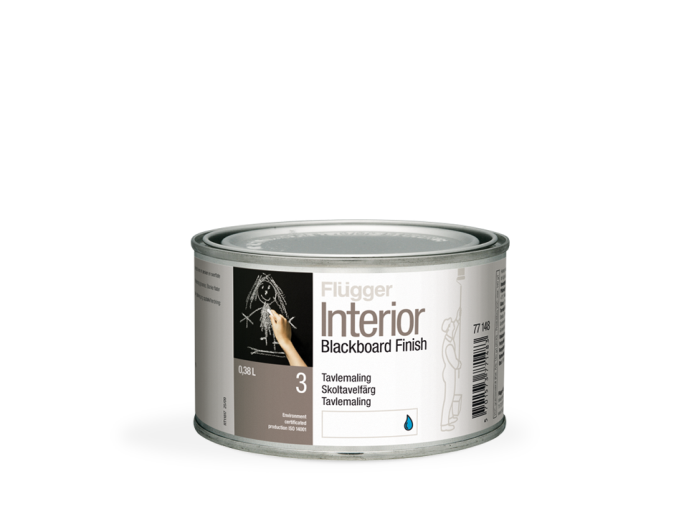 Описание продуктаМатовая чёрная краска на водной основе, обеспечивающая поверхность на которой можно писать мелом. Предназначена для внутренних работ по дереву, металлу и любым другим основаниям, на которых необходимо создать информационную доску.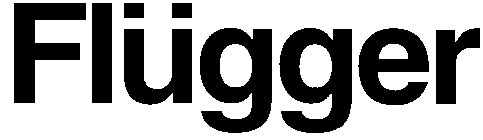 